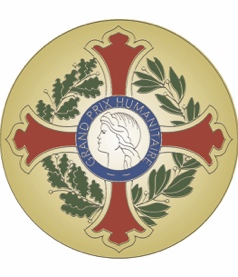      GRAND PRIX HUMANITAIRE DE FRANCEAssociation fondée à Paris le 18/09/1892, Déclarée en 1902 sous le n° 150.292Siège social : Maison des Associations - 5 Rue Pérée – 75003 PARIS**********************************************************************************VOTRE  COTISATION 2019	Chers adhérents,	Le Grand Prix Humanitaire de France a pour but d’honorer et de récompenser les personnes qui, par leur courage, leur abnégation, leur travail, leurs conseils ou leur temps, ont contribué à sauver ou à soulager leur prochain, ou ont apporté leur soutien aux victimes de catastrophes, ainsi qu’aux associations humanitaires. Les personnes distinguées sont le plus souvent des anonymes comme vous, mais aussi des personnalités ou des institutions, associations ou œuvres de bienfaisance.​	Vos cotisations constituent notre principale source de recettes et rien ne serait possible sans votre contribution. Nous sommes persuadés que vous mesurez l’enjeu que représente pour notre association le versement régulier des cotisations par ses membres. 	Nous sommes confiants dans la continuité de votre engagement et nous vous en remercions  par avance.  Au sein de notre Association nous ne sommes que des bénévoles solidaires !Je convie donc toute personne de bonne volonté, à ne pas hésiter à rejoindre l’Association « Le Grand prix Humanitaire de France ».Je vous remercie par avance de votre générosité et de votre soutien.	Lucie CALDERON			Présidente********************************************************************************************************Toute demande de récompense doit être présentée impérativement par un parrain à Mme Lucie CALDERON 35 rue de la Vanne Bat. A. 92120 Montrouge  (tél. 06 89 50 21 46)********************************************************************************************************COTISATIONS :    Adhérent 25 €             Bienfaiteur 40 €            Donateur …………..€Bulletin d’adhésion et chèque à l’ordre du G.P.H.F à expédier à l’adresse ci-dessous :G.P.H.F. – Lucie CALDERON 35 rue de la Vanne Bat. A. 92120 MontrougeUn reçu de paiement vous sera adressé dès réception de votre règlement.********************************************************************************************************BULLETIN D’ADHÉSION OU DE RENOUVELLEMENT D’ADHÉSION – ANNÉE 2019NOM :	_________________________________		Date de naissance : ______________________Prénom : _____________________________		Lieu : _________________________________________              	Pays : _________________________________ 		Nationalité : _________________________________                                         Adresse : _____________________________________________________________________________________________ 	Code postal : ________________________		Ville : __________________________________________		 Téléphone fixe : ____________________            		Portable : _____________________________________                                    Messagerie (e-mail) : _________________________________         Profession : _________________________Marraine / Parrain : ________________________________________________________________________________Je déclare l’exactitude des informations et certifie sur l’honneur jouir de tous mes droits civiques.Fait à _______________________________              le _______________		Signature :